                           Preguntas Innovación Instituto Guadalupe Insurgentes José Jared Guillen BustamanteMaestra: Lucy Torres Carbajal Materia: Informática   No. Lista:7Ciclo escolar:2021-2022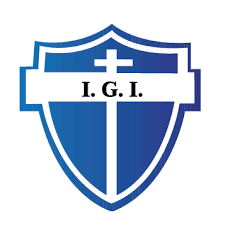 ¿Qué es innovación?R=Cambio, tiene que ver con la actualización en un determinado ámbito, disciplina¿Cuál es el termino de innovación?R=Es un concepto propio de las ciencias humanas. Refiere a la búsqueda de conocimientos, la curiosidad y la creatividad¿Qué es investigación de innovación?R=Trata acerca de la génesis de los hechos que dan lugar a la renovación productiva.¿Qué significa creatividad?R=Reordenar y crear contenido originalEjemplos de Administración empresarialR= Fase del impulsoFase de evaluaciónTransferencia tecnológica¿Para qué sirve la estructura organizativa?R=La estructura de una empresa determinará su capacidad de innovación. La forma en que se la organiza hará que se beneficie de las actualizaciones que se realicen en ella.¿Porque es importante invertir y en qué?R=En equipos, en servicios, en empleados y se realiza con las expectativas de que resulte beneficiosa y logre un retorno alto de la inversiónImportancia de los conocimientos tecnológicos R=Mayores beneficios del conocimiento tecnológico, puesto que los avances aportan a la productividad                                     Preguntas